F-Sp/005_1WNIOSEK             O PRZYZNANIE OGÓLNOPOLSKIEJ KARTY DUŻEJ RODZINY      LUB WYDANIE DUPLIKATU OGÓLNOPOLSKIEJ KARTY DUŻEJ RODZINYWypełniaj WIELKIMI LITERAMI.2	Pola "Seria i numer dokumentu potwierdzającego tożsamość" dotyczą tylko tych osób, którym nie nadano numeru PESEL.3.	Pola wyboru zaznaczaj [V lub [XlNAZWA ORGANU WŁAŚCIWEGO PROWADZĄCEGO POSTĘPOWANIE W SPRAWIE KARTY DUŻEJ RODZINY (1)PREZYDENT MIASTA BIAŁA PODLASKAADRES ORGANU WŁAŚCIWEGO PROWADZĄCEGO POSTĘPOWANIE W SPRAWIE KARTY DUŻEJ RODZINY (1)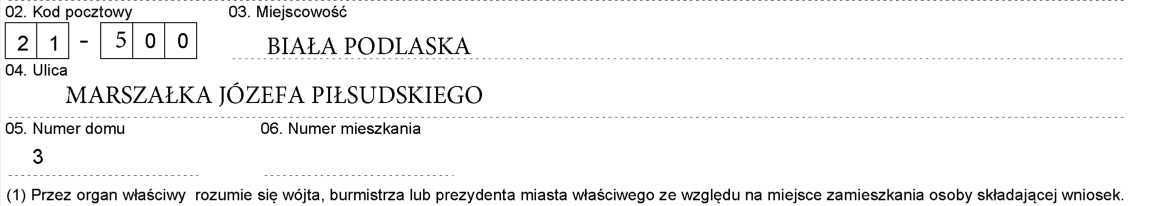 CZĘŚĆ I - DANE WNIOSKODAWCYImię …………………………………………………………………………………………………………………………………………………………………………………………………Nazwisko ………………………………………………………………………………………………………………………………………………………………………………………….Numer PESEL:	                                        05. Data urodzenia: (dd / mm / rrrr)	  06. Seria i numer dokumentu potwierdzającego tożsamość                                                                                                                                                                   Wypełnij tylko w przypadku, gdy nie nadano numeru PESEL: 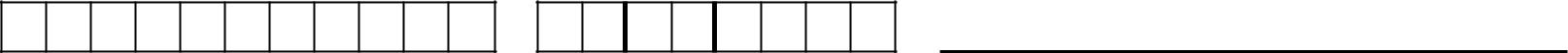 MIEJSCE ZAMIESZKANIA    Kod pocztowy  02.  Gmina / Dzielnica Kod pocztowy21-500 BIAŁA PODLASKA     03. Ulica   ………………………..……………..03. Numer domu  ……………………………………....                 04. Numer mieszkania ………………………………………………Zaznacz jeżeli adres do korespondencji jest inny niż miejsce zamieszkania.03. Kod pocztowy ………………………………………Ulica06. Numer mieszkania ………………………………………….DANE KONTAKTOWE01. Numer telefonu stacjonarnego (1) ………………………………….. 	02. Numer telefonu komórkowego (1) ……………………………………………………………..Adres poczty elektronicznej (2) ……………………………………………………………………………………..Dotyczy osoby, która posiada telefon kontaktowy.Dotyczy osoby, która posiada adres poczty elektronicznej.CZĘŚĆ II - Członkowie rodziny wielodzietnej:DANE CZŁONKA RODZINY WIELODZIETNEJKDRDla członka rodziny wielodzietnej wskazanego poniżej: wnoszę o przyznanie dodatkowej, tradycyjnej formy Karty Dużej Rodziny (członek rodziny wielodzietnej posiada wyłącznie elektroniczną Kartę (2) wnoszę o przyznanie Karty Dużej Rodzinywnoszę o wydanie duplikatu Karty Dużej Rodzinyrezygnuję z tradycyjnej Karty (1)wnoszę o przyznanie Karty Dużej Rodziny dla nowego członka rodziny wielodzietnejwnoszę o przyznanie nowej Karty Dużej Rodziny dla członka rodziny wielodzietnej, który był wcześniej jej posiadaczemnie wnoszę o przyznanie Karty Dużej Rodziny01. Imię pierwsze:02. Imię drugie:03. Nazwisko:04. Numer PESEL:05. Data urodzenia: (dd / mm / rrrr)06. Seria i numer dokumentu potwierdzającego tożsamość: (3)07. Imię ojca dziecka:08. Nazwisko rodowe ojca dziecka:09. Imię matki dziecka:10. Nazwisko rodowe matki dziecka:11. Numer telefonu komórkowego: (4)12. Adres poczty elektronicznej: (5)Możesz zrezygnować z wnioskowania o tradycyjną formę Karty Dużej Rodziny i korzystać wyłącznie z elektronicznej formy Karty. Ewentualne późniejsze wnioskowanie o domówienie tradycyjnej formy będzie podlegało opłacie w wysokości 10,00 zł.	Przyznanie dodatkowej – tradycyjnej formy Karty Dużej Rodziny jest możliwe wyłącznie wtedy, gdy członek rodziny wielodzietnej	posiada ważną Kartę w formie elektronicznej. Wydanie duplikatu Karty podlega opłacie w wysokości 13,00 zł.Osoby posiadające tradycyjną formę Karty nie muszą wnioskować o przyznanie formy elektronicznej, ponieważ aktywne Karty Dużej Rodziny od 9 czerwca 2021 roku będą mogły zostać wyświetlone w publicznej aplikacji mobilnej (mObywatel) niezależnie od tego, w jakiej formie zostały przyznane.Wypełnij tylko w przypadku, gdy nie nadano numeru PESEL.Dotyczy osoby, która posiada numer telefonu komórkowego.Dotyczy osoby, która posiada adres poczty elektronicznej.Powyższe dane identyfikacyjne dotyczą:rodzicamałżonkadziecka w wieku do 18. roku życiadziecka w wieku do 18. roku życia umieszczonego w rodzinie zastępczej lub rodzinnym domu dzieckadziecka w wieku powyżej 18. roku życia kontynuującego naukę w szkole lub szkole wyższejosoby, w wieku powyżej 18. roku życia, o której mowa w art. 37 ust. 2 ustawy o wspieraniu rodziny i systemie pieczy zastępczejdziecka w wieku powyżej 18. roku życia legitymującego się orzeczeniem o umiarkowanym albo znacznym stopniu niepełnosprawnościdziecka, które było na utrzymaniu rodzica/rodziców lub małżonka rodzica, niespełniającego obecnie warunków wskazanych w ustawie o Karcie Dużej Rodziny (1)1) Przez dziecko spełniające warunki wynikające z ustawy o Karcie Dużej Rodziny należy rozumieć dziecko, które w chwili składania wniosku jest w wieku do 18 roku życia lub w wieku do 25 roku życia, jeżeli uczy się w szkole lub szkole wyższej, bez ograniczeń wiekowych, jeżeli legitymuje się orzeczeniem o umiarkowanym lub znacznym stopniu niepełnosprawności. Dziecku niespełniającemu warunków wynikających z Karty Dużej Rodziny nie przysługuje prawo do Karty Dużej Rodziny. Ponadto prawo do posiadania Karty przysługuje dziecku wyłącznie, jeśli w dniu składania wniosku o przyznanie Karty co najmniej troje dzieci w rodzinie spełnia powyższe warunki. Rodzicowi/rodzicom oraz małżonkowi rodzica prawo do posiadania Karty przysługuje, jeśli mają lub mieli łącznie na utrzymaniu co najmniej troje dzieci, bez względu na ich wiek.Stopień niepełnosprawności: (1)umiarkowanyznacznyOkres ważności orzeczenia: (1)11. Data: (dd / mm / rrrr)bezterminowo1) Wypełnij zgodnie z orzeczeniem o umiarkowanym albo znacznym stopniu niepełnosprawności.Planowany termin ukończenia nauki w danej szkole lub szkole wyższej:12. Data: (dd / mm / rrrr)Miejsce zamieszkania członka rodziny wielodzietnej	Wypełnij tylko jeżeli miejsce zamieszkania członka rodziny 01. Gmina / Dzielnica:wielodzietnej jest inne niż miejsce zamieszkania wnioskodawcy.02. Kod pocztowy:-03. Miejscowość:04. Ulica:05. Numer domu: 	06. Numer lokalu:07. Zagraniczny kod pocztowy: (1) 	08. Nazwa państwa: (1)(1) Wypełnij w przypadku, gdy adres jest inny niż polski.CZĘŚĆ II - Członkowie rodziny wielodzietnej:DANE CZŁONKA RODZINY WIELODZIETNEJKDRDla członka rodziny wielodzietnej wskazanego poniżej: wnoszę o przyznanie dodatkowej, tradycyjnej formy Karty Dużej Rodziny (członek rodziny wielodzietnej posiada wyłącznie elektroniczną Kartę (2)                  wnoszę o przyznanie Karty Dużej Rodzinywnoszę o wydanie duplikatu Karty Dużej Rodzinywnoszę o przyznanie Karty Dużej Rodziny dla nowego członka rodziny wielodzietnejrezygnuję z tradycyjnej Karty (1)wnoszę o przyznanie nowej Karty Dużej Rodziny dla członka rodziny wielodzietnej, który był wcześniej jej posiadaczemnie wnoszę o przyznanie Karty Dużej Rodziny01. Imię pierwsze:02. Imię drugie:03. Nazwisko:04. Numer PESEL:05. Data urodzenia: (dd / mm / rrrr)06. Seria i numer dokumentu potwierdzającego tożsamość: (3)07. Imię ojca dziecka:08. Nazwisko rodowe ojca dziecka:09. Imię matki dziecka:10. Nazwisko rodowe matki dziecka:11. Numer telefonu komórkowego: (4)12. Adres poczty elektronicznej: (5)Możesz zrezygnować z wnioskowania o tradycyjną formę Karty Dużej Rodziny i korzystać wyłącznie z elektronicznej formy Karty. Ewentualne późniejsze wnioskowanie o domówienie tradycyjnej formy będzie podlegało opłacie w wysokości 10,00 zł. Przyznanie dodatkowej – tradycyjnej formy Karty Dużej Rodziny jest możliwe wyłącznie wtedy, gdy członek rodziny wielodzietnej posiada ważną Kartę w formie elektronicznej. Wydanie duplikatu Karty podlega opłacie w wysokości 13,00 zł.Osoby posiadające tradycyjną formę Karty nie muszą wnioskować o przyznanie formy elektronicznej, ponieważ aktywne Karty Dużej Rodziny od 9 czerwca 2021 roku będą mogły zostać wyświetlone w publicznej aplikacji mobilnej (mObywatel) niezależnie od tego, 
w jakiej formie zostały przyznane.Wypełnij tylko w przypadku, gdy nie nadano numeru PESEL.Dotyczy osoby, która posiada numer telefonu komórkowego. Dotyczy osoby, która posiada adres poczty elektronicznej.Powyższe dane identyfikacyjne dotyczą:rodzicamałżonkadziecka w wieku do 18. roku życiadziecka w wieku do 18. roku życia umieszczonego w rodzinie zastępczej lub rodzinnym domu dzieckadziecka w wieku powyżej 18. roku życia kontynuującego naukę w szkole lub szkole wyższejosoby, w wieku powyżej 18. roku życia, o której mowa w art. 37 ust. 2 ustawy o wspieraniu rodziny i systemie pieczy zastępczejdziecka w wieku powyżej 18. roku życia legitymującego się orzeczeniem o umiarkowanym albo znacznym stopniu niepełnosprawnościdziecka, które było na utrzymaniu rodzica/rodziców lub małżonka rodzica, niespełniającego obecnie warunków wskazanych w ustawie o Karcie Dużej Rodziny (1)1) Przez dziecko spełniające warunki wynikające z ustawy o Karcie Dużej Rodziny należy rozumieć dziecko, które w chwili składania wniosku jest w wieku do 18 roku życia lub w wieku do 25 roku życia, jeżeli uczy się w szkole lub szkole wyższej, bez ograniczeń wiekowych, jeżeli legitymuje się orzeczeniem o umiarkowanym lub znacznym stopniu niepełnosprawności. Dziecku niespełniającemu warunków wynikających z Karty Dużej Rodziny nie przysługuje prawo do Karty Dużej Rodziny. Ponadto prawo do posiadania Karty przysługuje dziecku wyłącznie, jeśli w dniu składania wniosku o przyznanie Karty co najmniej troje dzieci w rodzinie spełnia powyższe warunki. Rodzicowi/rodzicom oraz małżonkowi rodzica prawo do posiadania Karty przysługuje, jeśli mają lub mieli łącznie na utrzymaniu co najmniej troje dzieci, bez względu na ich wiek.Stopień niepełnosprawności: (1)umiarkowanyznacznyOkres ważności orzeczenia: (1)11. Data: (dd / mm / rrrr)bezterminowo1) Wypełnij zgodnie z orzeczeniem o umiarkowanym albo znacznym stopniu niepełnosprawności.Planowany termin ukończenia nauki w danej szkole lub szkole wyższej:12. Data: (dd / mm / rrrr)Miejsce zamieszkania członka rodziny wielodzietnej	Wypełnij tylko jeżeli miejsce zamieszkania członka rodziny 01. Gmina / Dzielnica:wielodzietnej jest inne niż miejsce zamieszkania wnioskodawcy.02. Kod pocztowy:-03. Miejscowość:04. Ulica:05. Numer domu: 	06. Numer lokalu:07. Zagraniczny kod pocztowy: (1) 	08. Nazwa państwa: (1)(1) Wypełnij w przypadku, gdy adres jest inny niż polski.CZĘŚĆ II - Członkowie rodziny wielodzietnej:DANE CZŁONKA RODZINY WIELODZIETNEJKDRDla członka rodziny wielodzietnej wskazanego poniżej: wnoszę o przyznanie dodatkowej, tradycyjnej formy Karty Dużej Rodziny (członek rodziny wielodzietnej posiada wyłącznie elektroniczną Kartę) (2)wnoszę o przyznanie Karty Dużej Rodzinywnoszę o wydanie duplikatu Karty Dużej Rodzinyrezygnuję z tradycyjnej Karty (1)wnoszę o przyznanie Karty Dużej Rodziny dla nowego członka rodziny wielodzietnejwnoszę o przyznanie nowej Karty Dużej Rodziny dla członka rodziny wielodzietnej, który był wcześniej jej posiadaczemnie wnoszę o przyznanie Karty Dużej Rodziny01. Imię pierwsze:02. Imię drugie:03. Nazwisko:04. Numer PESEL:05. Data urodzenia: (dd / mm / rrrr)06. Seria i numer dokumentu potwierdzającego tożsamość: (3)07. Imię ojca dziecka:08. Nazwisko rodowe ojca dziecka:09. Imię matki dziecka:10. Nazwisko rodowe matki dziecka:11. Numer telefonu komórkowego: (4)12. Adres poczty elektronicznej: (5)Możesz zrezygnować z wnioskowania o tradycyjną formę Karty Dużej Rodziny i korzystać wyłącznie z elektronicznej formy Karty. Ewentualne późniejsze wnioskowanie o domówienie tradycyjnej formy będzie podlegało opłacie w wysokości 10,00 zł.Przyznanie dodatkowej – tradycyjnej formy Karty Dużej Rodziny jest możliwe wyłącznie wtedy, gdy członek rodziny wielodzietnej      posiada ważną Kartę w formie elektronicznej. Wydanie duplikatu Karty podlega opłacie w wysokości 13,00 zł.Osoby posiadające tradycyjną formę Karty nie muszą wnioskować o przyznanie formy elektronicznej, ponieważ aktywne Karty Dużej Rodziny od 9 czerwca 2021 roku będą mogły zostać wyświetlone w publicznej aplikacji mobilnej (mObywatel) niezależnie od tego, 
w jakiej formie zostały przyznane.Wypełnij tylko w przypadku, gdy nie nadano numeru PESEL.Dotyczy osoby, która posiada numer telefonu komórkowego. Dotyczy osoby, która posiada adres poczty elektronicznej.Powyższe dane identyfikacyjne dotyczą:rodzicamałżonkadziecka w wieku do 18. roku życiadziecka w wieku do 18. roku życia umieszczonego w rodzinie zastępczej lub rodzinnym domu dzieckadziecka w wieku powyżej 18. roku życia kontynuującego naukę w szkole lub szkole wyższejosoby, w wieku powyżej 18. roku życia, o której mowa w art. 37 ust. 2 ustawy o wspieraniu rodziny i systemie pieczy zastępczejdziecka w wieku powyżej 18. roku życia legitymującego się orzeczeniem o umiarkowanym albo znacznym stopniu niepełnosprawnościdziecka, które było na utrzymaniu rodzica/rodziców lub małżonka rodzica, niespełniającego obecnie warunków wskazanych w ustawie o Karcie Dużej Rodziny (1)1) Przez dziecko spełniające warunki wynikające z ustawy o Karcie Dużej Rodziny należy rozumieć dziecko, które w chwili składania wniosku jest w wieku do 18 roku życia lub w wieku do 25 roku życia, jeżeli uczy się w szkole lub szkole wyższej, bez ograniczeń wiekowych, jeżeli legitymuje się orzeczeniem o umiarkowanym lub znacznym stopniu niepełnosprawności. Dziecku niespełniającemu warunków wynikających z Karty Dużej Rodziny nie przysługuje prawo do Karty Dużej Rodziny. Ponadto prawo do posiadania Karty przysługuje dziecku wyłącznie, jeśli w dniu składania wniosku o przyznanie Karty co najmniej troje dzieci w rodzinie spełnia powyższe warunki. Rodzicowi/rodzicom oraz małżonkowi rodzica prawo do posiadania Karty przysługuje, jeśli mają lub mieli łącznie na utrzymaniu co najmniej troje dzieci, bez względu na ich wiek.Stopień niepełnosprawności: (1)umiarkowanyznacznyOkres ważności orzeczenia: (1)11. Data: (dd / mm / rrrr)bezterminowo1) Wypełnij zgodnie z orzeczeniem o umiarkowanym albo znacznym stopniu niepełnosprawności.Planowany termin ukończenia nauki w danej szkole lub szkole wyższej:12. Data: (dd / mm / rrrr)Miejsce zamieszkania członka rodziny wielodzietnej	Wypełnij tylko, jeżeli miejsce zamieszkania członka rodziny 01. Gmina / Dzielnica:wielodzietnej jest inne niż miejsce zamieszkania wnioskodawcy.02. Kod pocztowy:-03. Miejscowość:04. Ulica:05. Numer domu: 	06. Numer lokalu:07. Zagraniczny kod pocztowy: (1) 	08. Nazwa państwa: (1)(1) Wypełnij w przypadku, gdy adres jest inny niż polski.CZĘŚĆ II - Członkowie rodziny wielodzietnej:DANE CZŁONKA RODZINY  WIELODZIETNEJKDRDla członka rodziny wielodzietnej wskazanego poniżej: wnoszę o przyznanie dodatkowej, tradycyjnej formy Karty Dużej Rodziny (członek rodziny wielodzietnej posiada wyłącznie elektroniczną Kartę) (2)wnoszę o przyznanie Karty Dużej Rodzinywnoszę o wydanie duplikatu Karty Dużej Rodzinyrezygnuję z tradycyjnej Karty (1)wnoszę o przyznanie Karty Dużej Rodziny dla nowego członka rodziny wielodzietnejwnoszę o przyznanie nowej Karty Dużej Rodziny dla członka rodziny wielodzietnej, który był wcześniej jej posiadaczemnie wnoszę o przyznanie Karty Dużej Rodziny01. Imię pierwsze:02. Imię drugie:03. Nazwisko:04. Numer PESEL:05. Data urodzenia: (dd / mm / rrrr)06. Seria i numer dokumentu potwierdzającego tożsamość: (3)07. Imię ojca dziecka:08. Nazwisko rodowe ojca dziecka:09. Imię matki dziecka:10. Nazwisko rodowe matki dziecka:11. Numer telefonu komórkowego: (4)12. Adres poczty elektronicznej: (5)Możesz zrezygnować z wnioskowania o tradycyjną formę Karty Dużej Rodziny i korzystać wyłącznie z elektronicznej formy Karty. Ewentualne późniejsze wnioskowanie o domówienie tradycyjnej formy będzie podlegało opłacie w wysokości 10,00 zł.Przyznanie dodatkowej – tradycyjnej formy Karty Dużej Rodziny jest możliwe wyłącznie wtedy, gdy członek rodziny wielodzietnej   posiada ważną Kartę w formie elektronicznej. Wydanie duplikatu Karty podlega opłacie w wysokości 13,00 zł.Osoby posiadające tradycyjną formę Karty nie muszą wnioskować o przyznanie formy elektronicznej, ponieważ aktywne Karty Dużej Rodziny od 9 czerwca 2021 roku będą mogły zostać wyświetlone w publicznej aplikacji mobilnej (mObywatel) niezależnie od tego, 
w jakiej formie zostały przyznane.Wypełnij tylko w przypadku, gdy nie nadano numeru PESEL.Dotyczy osoby, która posiada numer telefonu komórkowego. Dotyczy osoby, która posiada adres poczty elektronicznej.Powyższe dane identyfikacyjne dotyczą:rodzicamałżonkadziecka w wieku do 18. roku życiadziecka w wieku do 18. roku życia umieszczonego w rodzinie zastępczej lub rodzinnym domu dzieckadziecka w wieku powyżej 18. roku życia kontynuującego naukę w szkole lub szkole wyższejosoby, w wieku powyżej 18. roku życia, o której mowa w art. 37 ust. 2 ustawy o wspieraniu rodziny i systemie pieczy zastępczejdziecka w wieku powyżej 18. roku życia legitymującego się orzeczeniem o umiarkowanym albo znacznym stopniu niepełnosprawnościdziecka, które było na utrzymaniu rodzica/rodziców lub małżonka rodzica, niespełniającego obecnie warunków wskazanych w ustawie o Karcie Dużej Rodziny (1)1) Przez dziecko spełniające warunki wynikające z ustawy o Karcie Dużej Rodziny należy rozumieć dziecko, które w chwili składania wniosku jest w wieku do 18 roku życia lub w wieku do 25 roku życia, jeżeli uczy się w szkole lub szkole wyższej, bez ograniczeń wiekowych, jeżeli legitymuje się orzeczeniem o umiarkowanym lub znacznym stopniu niepełnosprawności. Dziecku niespełniającemu warunków wynikających z Karty Dużej Rodziny nie przysługuje prawo do Karty Dużej Rodziny. Ponadto prawo do posiadania Karty przysługuje dziecku wyłącznie, jeśli w dniu składania wniosku o przyznanie Karty co najmniej troje dzieci w rodzinie spełnia powyższe warunki. Rodzicowi/rodzicom oraz małżonkowi rodzica prawo do posiadania Karty przysługuje, jeśli mają lub mieli łącznie na utrzymaniu co najmniej troje dzieci, bez względu na ich wiek.Stopień niepełnosprawności: (1)umiarkowanyznacznyOkres ważności orzeczenia: (1)11. Data: (dd / mm / rrrr)bezterminowo1) Wypełnij zgodnie z orzeczeniem o umiarkowanym albo znacznym stopniu niepełnosprawności.Planowany termin ukończenia nauki w danej szkole lub szkole wyższej:12. Data: (dd / mm / rrrr)Miejsce zamieszkania członka rodziny wielodzietnej	Wypełnij  tylko  jeżeli  miejsce  zamieszkania  członka  rodziny 01. Gmina / Dzielnica:wielodzietnej  jest  inne  niż miejsce  zamieszkania  wnioskodawcy.02. Kod pocztowy:-03. Miejscowość:04. Ulica:05. Numer domu: 	06. Numer lokalu:07. Zagraniczny kod pocztowy: (1) 	08. Nazwa państwa: (1)(1) Wypełnij w przypadku, gdy adres jest inny niż polski.CZĘŚĆ II - Członkowie rodziny wielodzietnej:DANE CZŁONKA RODZINY  WIELODZIETNEJKDRDla członka rodziny wielodzietnej wskazanego poniżej: wnoszę o przyznanie dodatkowej, tradycyjnej formy Karty Dużej Rodziny (członek rodziny wielodzietnej posiada wyłącznie elektroniczną Kartę) (2)wnoszę o przyznanie Karty Dużej Rodzinywnoszę o wydanie duplikatu Karty Dużej Rodzinyrezygnuję z tradycyjnej Karty (1)wnoszę o przyznanie Karty Dużej Rodziny dla nowego członka rodziny wielodzietnejwnoszę o przyznanie nowej Karty Dużej Rodziny dla członka rodziny wielodzietnej, który był wcześniej jej posiadaczemnie wnoszę o przyznanie Karty Dużej Rodziny01. Imię pierwsze:02. Imię drugie:03. Nazwisko:04. Numer PESEL:05. Data urodzenia: (dd / mm / rrrr)06. Seria i numer dokumentu potwierdzającego tożsamość: (3)07. Imię ojca dziecka:08. Nazwisko rodowe ojca dziecka:09. Imię matki dziecka:10. Nazwisko rodowe matki dziecka:11. Numer telefonu komórkowego: (4)12. Adres poczty elektronicznej: (5)Możesz zrezygnować z wnioskowania o tradycyjną formę Karty Dużej Rodziny i korzystać wyłącznie z elektronicznej formy Karty. Ewentualne późniejsze wnioskowanie o domówienie tradycyjnej formy będzie podlegało opłacie w wysokości 10,00 zł. Przyznanie dodatkowej – tradycyjnej formy Karty Dużej Rodziny jest możliwe wyłącznie wtedy, gdy członek rodziny  wielodzietnej posiada ważną Kartę w formie elektronicznej. Wydanie duplikatu Karty podlega opłacie w wysokości 13,00 zł.Osoby posiadające tradycyjną formę Karty nie muszą wnioskować o przyznanie formy elektronicznej, ponieważ aktywne Karty Dużej Rodziny od 9 czerwca 2021 roku będą mogły zostać wyświetlone w publicznej aplikacji mobilnej (mObywatel) niezależnie od tego, w jakiej formie zostały przyznane.    Wypełnij tylko w przypadku, gdy nie nadano numeru PESEL.Dotyczy osoby, która posiada numer telefonu komórkowego. Dotyczy osoby, która posiada adres poczty elektronicznej.Powyższe dane identyfikacyjne dotyczą:rodzicamałżonkadziecka w wieku do 18. roku życiadziecka w wieku do 18. roku życia umieszczonego w rodzinie zastępczej lub rodzinnym domu dzieckadziecka w wieku powyżej 18. roku życia kontynuującego naukę w szkole lub szkole wyższejosoby, w wieku powyżej 18. roku życia, o której mowa w art. 37 ust. 2 ustawy o wspieraniu rodziny i systemie pieczy zastępczejdziecka w wieku powyżej 18. roku życia legitymującego się orzeczeniem o umiarkowanym albo znacznym stopniu niepełnosprawnościdziecka, które było na utrzymaniu rodzica/rodziców lub małżonka rodzica, niespełniającego obecnie warunków wskazanych w ustawie o Karcie Dużej Rodziny (1)1) Przez dziecko spełniające warunki wynikające z ustawy o Karcie Dużej Rodziny należy rozumieć dziecko, które w chwili składania wniosku jest w wieku do 18 roku życia lub w wieku do 25 roku życia, jeżeli uczy się w szkole lub szkole wyższej, bez ograniczeń wiekowych, jeżeli legitymuje się orzeczeniem o umiarkowanym lub znacznym stopniu niepełnosprawności. Dziecku niespełniającemu warunków wynikających z Karty Dużej Rodziny nie przysługuje prawo do Karty Dużej Rodziny. Ponadto prawo do posiadania Karty przysługuje dziecku wyłącznie, jeśli w dniu składania wniosku o przyznanie Karty co najmniej troje dzieci w rodzinie spełnia powyższe warunki. Rodzicowi/rodzicom oraz małżonkowi rodzica prawo do posiadania Karty przysługuje, jeśli mają lub mieli łącznie na utrzymaniu co najmniej troje dzieci, bez względu na ich wiek.Stopień niepełnosprawności: (1)umiarkowanyznacznyOkres ważności orzeczenia: (1)11. Data: (dd / mm / rrrr)bezterminowo1) Wypełnij zgodnie z orzeczeniem o umiarkowanym albo znacznym stopniu niepełnosprawności.Planowany termin ukończenia nauki w danej szkole lub szkole wyższej:12. Data: (dd / mm / rrrr)Miejsce zamieszkania członka rodziny wielodzietnej	Wypełnij tylko, jeżeli miejsce zamieszkania członka rodziny 01. Gmina / Dzielnica:wielodzietnej jest inne niż miejsce zamieszkania wnioskodawcy.02. Kod pocztowy:-03. Miejscowość:04. Ulica:05. Numer domu: 	06. Numer lokalu:07. Zagraniczny kod pocztowy: (1) 	08. Nazwa państwa: (1)(1) Wypełnij w przypadku, gdy adres jest inny niż polski.CZĘŚĆ III - Oświadczenia:Oświadczam, że:− powyższe dane są prawdziwe,− jestem umocowany/umocowana do złożenia wniosku o przyznanie Karty Dużej Rodziny lub wydanie duplikatu Karty Dużej Rodziny oraz do odebrania Karty Dużej Rodziny lub duplikatu Karty Dużej Rodziny w imieniu członków rodziny wielodzietnej, wskazanych w niniejszym wniosku.Zaznacz, jeżeli chcesz, aby rodzic/rodzice oraz małżonek rodzica mogli wyświetlać elektroniczne formy Karty wszystkich członków rodziny.Jeżeli chcesz samodzielnie dokonać wyboru osób, których Karty będą mogli wyświetlać rodzice lub małżonek rodzica, nie zaznaczaj tego pola, tylko wypełnij załącznik ZKDR-04 Informacja o osobach, które będą mogły wyświetlać kartę elektroniczną na swoich urządzeniach mobilnych.Do wniosku dołączam następujące dokumenty:1)2)3)4)Oświadczam, że jestem świadoma/świadomy odpowiedzialności karnej za złożenie fałszywego oświadczenia. 	 ......................................(Miejscowość) 	(Data: dd / mm / rrrr)
(Podpis wnioskodawcy)        Zgodnie z art. 13 ogólnego rozporządzenia o ochronie danych osobowych z dnia 27 kwietnia 2016 r. informuję, że:Administratorem Pani/Pana danych jest Prezydent Miasta Biała Podlaska z siedzibą przy ul. Marszałka Józefa Piłsudskiego 3, 21-500 Biała Podlaska oraz Minister Rodziny, Pracy i Polityki Społecznej z siedzibą przy ul. Nowogrodzkiej 1/3/5, 00‐513 w Warszawie.Kontakt z Inspektorem Ochrony Danych jest możliwy pod adresem email: iod@bialapodlaska.pl.Pani/Pana dane osobowe przetwarzane będą w celu ustalenia prawa do posługiwania się ogólnopolską Kartą Dużej Rodziny na podstawie art. 6 ust. 1 lit e 
oraz art. 9 ust. 2 lit. b - ogólnego rozporządzenia o ochronie danych osobowych z dnia 27 kwietnia 2016 r. w związku z ustawą z dnia 5 grudnia 2014 r. 
o Karcie Dużej Rodziny.Odbiorcami Pani/Pana danych osobowych oraz danych osobowych członków rodziny wskazanych we wniosku będą wyłącznie podmioty uprawnione do uzyskania danych osobowych na podstawie przepisów prawa (np. sądy, Policja).Dane osobowe wskazane we wniosku nie będą przekazywane do państw trzecich.
 Dane osobowe wskazane we wniosku są przetwarzane przez okres jednego roku od dnia utraty prawa do korzystania z karty, z wyjątkiem informacji dotyczących osób, którym karta nie została przyznana, które przetwarza się przez okres jednego roku od dnia, w którym decyzja odmawiająca prawa do Karty stała się ostateczna.
Osoba, której dane dotyczą ma prawo do żądania od administratora dostępu do danych, ich sprostowania, ograniczenia przetwarzania oraz prawo wniesienia sprzeciwu wobec przetwarzania. 
Posiada Pani/Pan prawo wniesienia skargi do organu nadzorczego, tj. Prezesa Urzędu Ochrony Danych Osobowych.
W celu przyznania prawa do korzystania z Karty Dużej Rodziny należy podać dane osobowe wymienione w art. 21 ust. 1 Ustawy z dnia 5 grudnia 2014 r.
 o Karcie Dużej Rodziny. Niepodanie tych danych będzie skutkowało odrzuceniem wniosku o przyznanie Karty Dużej Rodziny.
  W oparciu o przetwarzane dane Administrator nie będzie podejmował zautomatyzowanych decyzji, w tym decyzji będących wynikiem profilowania.           Oświadczam, że zapoznałam/zapoznałem się z treścią klauzuli dotyczącej przetwarzania danych osobowych. 	 ......................................(Miejscowość) 	(Data: dd / mm / rrrr)(Podpis wnioskodawcy)